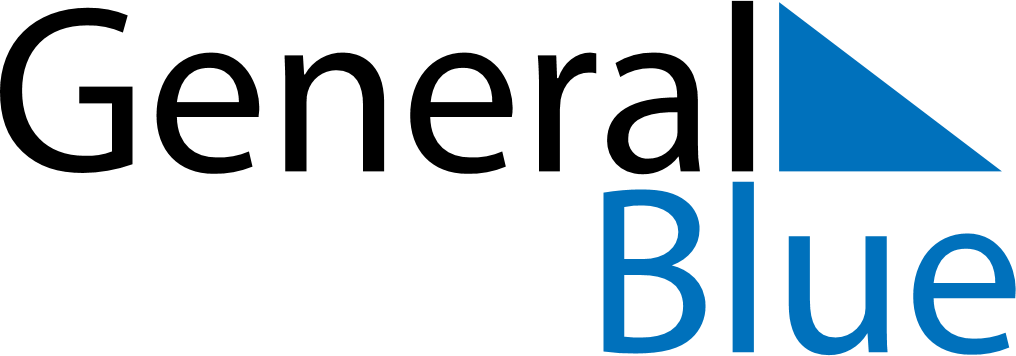 2018 – Q2Ethiopia  2018 – Q2Ethiopia  2018 – Q2Ethiopia  2018 – Q2Ethiopia  2018 – Q2Ethiopia  AprilAprilAprilAprilAprilAprilAprilSUNMONTUEWEDTHUFRISAT123456789101112131415161718192021222324252627282930MayMayMayMayMayMayMaySUNMONTUEWEDTHUFRISAT12345678910111213141516171819202122232425262728293031JuneJuneJuneJuneJuneJuneJuneSUNMONTUEWEDTHUFRISAT123456789101112131415161718192021222324252627282930Apr 6: Good FridayApr 8: Easter SundayMay 16: First day of RamadanMay 28: Derg Downfall DayJun 15: End of Ramadan (Eid al-Fitr)